August 2018Welcome to the 2018-2019 School Year! Registration is now open.   SunMonTueWedThuFriSat12345678910111213Teachers In-Service14Teachers In-Service15Teachers In-Service16Teachers In-Service17Teachers In-Service181920Eid Al-Adha Break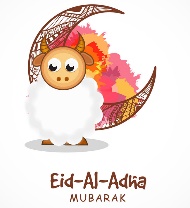 21 Eid Al-Adha Break22Eid Al-Adha Break23Eid Al-Adha Break24Eid Al-Adha Break2526271st Day of School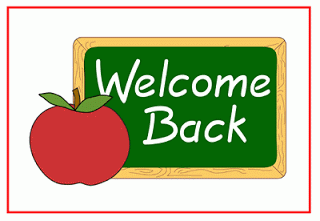 28293031